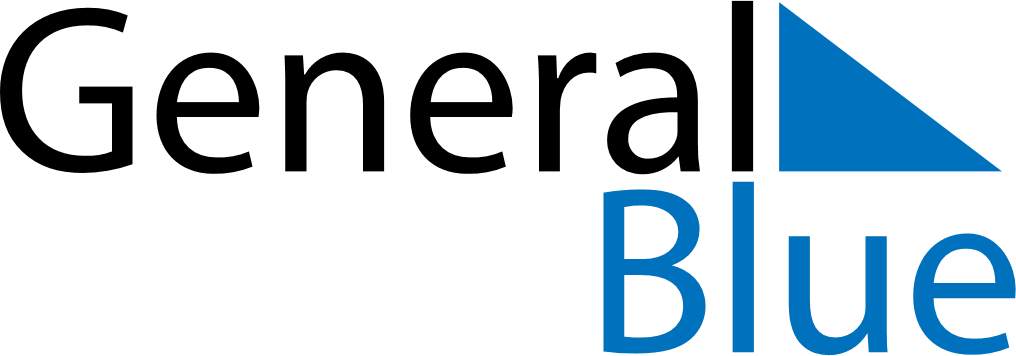 June 2024June 2024June 2024June 2024June 2024June 2024June 2024El Ejido, Andalusia, SpainEl Ejido, Andalusia, SpainEl Ejido, Andalusia, SpainEl Ejido, Andalusia, SpainEl Ejido, Andalusia, SpainEl Ejido, Andalusia, SpainEl Ejido, Andalusia, SpainSundayMondayMondayTuesdayWednesdayThursdayFridaySaturday1Sunrise: 6:53 AMSunset: 9:24 PMDaylight: 14 hours and 30 minutes.23345678Sunrise: 6:53 AMSunset: 9:25 PMDaylight: 14 hours and 31 minutes.Sunrise: 6:53 AMSunset: 9:25 PMDaylight: 14 hours and 32 minutes.Sunrise: 6:53 AMSunset: 9:25 PMDaylight: 14 hours and 32 minutes.Sunrise: 6:52 AMSunset: 9:26 PMDaylight: 14 hours and 33 minutes.Sunrise: 6:52 AMSunset: 9:26 PMDaylight: 14 hours and 34 minutes.Sunrise: 6:52 AMSunset: 9:27 PMDaylight: 14 hours and 35 minutes.Sunrise: 6:52 AMSunset: 9:28 PMDaylight: 14 hours and 35 minutes.Sunrise: 6:52 AMSunset: 9:28 PMDaylight: 14 hours and 36 minutes.910101112131415Sunrise: 6:51 AMSunset: 9:29 PMDaylight: 14 hours and 37 minutes.Sunrise: 6:51 AMSunset: 9:29 PMDaylight: 14 hours and 37 minutes.Sunrise: 6:51 AMSunset: 9:29 PMDaylight: 14 hours and 37 minutes.Sunrise: 6:51 AMSunset: 9:30 PMDaylight: 14 hours and 38 minutes.Sunrise: 6:51 AMSunset: 9:30 PMDaylight: 14 hours and 38 minutes.Sunrise: 6:51 AMSunset: 9:30 PMDaylight: 14 hours and 39 minutes.Sunrise: 6:51 AMSunset: 9:31 PMDaylight: 14 hours and 39 minutes.Sunrise: 6:51 AMSunset: 9:31 PMDaylight: 14 hours and 39 minutes.1617171819202122Sunrise: 6:51 AMSunset: 9:32 PMDaylight: 14 hours and 40 minutes.Sunrise: 6:51 AMSunset: 9:32 PMDaylight: 14 hours and 40 minutes.Sunrise: 6:51 AMSunset: 9:32 PMDaylight: 14 hours and 40 minutes.Sunrise: 6:52 AMSunset: 9:32 PMDaylight: 14 hours and 40 minutes.Sunrise: 6:52 AMSunset: 9:33 PMDaylight: 14 hours and 40 minutes.Sunrise: 6:52 AMSunset: 9:33 PMDaylight: 14 hours and 40 minutes.Sunrise: 6:52 AMSunset: 9:33 PMDaylight: 14 hours and 40 minutes.Sunrise: 6:52 AMSunset: 9:33 PMDaylight: 14 hours and 40 minutes.2324242526272829Sunrise: 6:53 AMSunset: 9:33 PMDaylight: 14 hours and 40 minutes.Sunrise: 6:53 AMSunset: 9:34 PMDaylight: 14 hours and 40 minutes.Sunrise: 6:53 AMSunset: 9:34 PMDaylight: 14 hours and 40 minutes.Sunrise: 6:53 AMSunset: 9:34 PMDaylight: 14 hours and 40 minutes.Sunrise: 6:54 AMSunset: 9:34 PMDaylight: 14 hours and 40 minutes.Sunrise: 6:54 AMSunset: 9:34 PMDaylight: 14 hours and 39 minutes.Sunrise: 6:54 AMSunset: 9:34 PMDaylight: 14 hours and 39 minutes.Sunrise: 6:55 AMSunset: 9:34 PMDaylight: 14 hours and 39 minutes.30Sunrise: 6:55 AMSunset: 9:34 PMDaylight: 14 hours and 38 minutes.